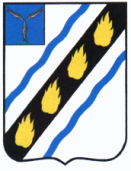 ЗОЛОТОСТЕПСКОЕ  МУНИЦИПАЛЬНОЕ  ОБРАЗОВАНИЕ СОВЕТСКОГО  МУНИЦИПАЛЬНОГО  РАЙОНА  САРАТОВСКОЙ  ОБЛАСТИСОВЕТ  ДЕПУТАТОВ (четвертого созыва)РЕШЕНИЕОт 10.06.2022 г. № 196с.Александровка Об утверждении Порядка создания, реорганизации, изменения типа и ликвидации муниципальных учреждений и предприятий, а также утверждения уставов муниципальных учреждений и предприятий, и внесения в них изменений в Золотостепском муниципальном образованииВ соответствии с Гражданским кодексом Российской Федерации, руководствуясь Федеральным законом Российской Федерации от 06.10.2003               № 131-ФЗ «Об общих принципах организации местного самоуправления в Российской Федерации», Федеральным законом Российской Федерации от 29.12.2012 № 273-ФЗ «Об образовании в Российской Федерации», Федеральным законом Российской Федерации от 03.11.2006 № 174-ФЗ «Об автономных учреждениях», Федеральным законом Российской Федерации от 12.01.1996 № 7-ФЗ «О некоммерческих организациях», Федеральным законом Российской Федерации от 08.05.2010 № 83-ФЗ «О внесении изменений в отдельные законодательные акты Российской Федерации в связи с совершенствованием правового положения государственных (муниципальных) учреждений» и Уставом Золотостепского муниципального образования, Совет депутатов Золотостепского муниципального образования РЕШИЛ:Утвердить Порядок создания, реорганизации, изменения типа и ликвидации муниципальных учреждений и предприятий, а также утверждения уставов муниципальных учреждений и предприятий, и внесения в них изменений в Золотостепском муниципальном образовании согласно приложению.Настоящее решение вступает в силу со дня его официального опубликования.Глава Золотостепскогомуниципального образования		                    	             А.В. Трушин  Приложение к решению Совета депутатов Золотостепского муниципального образования от 10.06.2022 № 196Порядоксоздания, реорганизации, изменения типа и ликвидации муниципальных учреждений и предприятий, а также утверждения уставов муниципальных учреждений и предприятий, и внесения в них изменений в Золотостепском муниципальном образованииI. Общие положения1.1. Настоящий Порядок, разработан в соответствии с Гражданским кодексом Российской Федерации, Федеральным законом Российской Федерации от 06.10.2003 № 131-ФЗ «Об общих принципах организации местного самоуправления в Российской Федерации», Федеральным законом Российской Федерации от 29.12.2012 № 273-ФЗ «Об образовании в Российской Федерации», Федеральным законом Российской Федерации от 03.11.2006                   № 174-ФЗ «Об автономных учреждениях», Федеральным законом Российской Федерации от 12.01.1996 № 7-ФЗ «О некоммерческих организациях», Федеральным законом Российской Федерации от 08.05.2010 № 83-ФЗ «О внесении изменений в отдельные законодательные акты Российской Федерации в связи с совершенствованием правового положения государственных (муниципальных) учреждений», постановлением Правительства Саратовской области от 09.01.2014 № 2-П «Об утверждении Положения о порядке проведения оценки последствий принятия решения о реконструкции, модернизации, об изменении назначения или о ликвидации объекта социальной инфраструктуры для детей в сфере образования, являющихся государственной собственностью Саратовской области или муниципальной собственностью, а также о реорганизации или ликвидации образовательной организации, находящейся в ведении Саратовской области, муниципальной образовательной организации в Саратовской области, включая критерии этой оценки (по типам данных образовательных организаций), порядке создания комиссии по оценке последствий такого решения и подготовки ею заключений», Положением о порядке управления и распоряжения имуществом, находящимся в собственности Золотостепского муниципального образования Советского муниципального района Саратовской области, утвержденным решением Совета депутатов Советского муниципального образования от 31.03.2010 № 103 (с изменениями), устанавливает процедуры создания, реорганизации, изменения типа и ликвидации муниципальных казенных, бюджетных и автономных учреждений, которые созданы (планируется создать) на базе имущества, находящегося в собственности Золотостепского муниципального образования, а также утверждения уставов муниципальных учреждений Золотостепского муниципального образования и внесения в них изменений.II. Создание муниципальных учреждений и предприятий2.1. Муниципальные учреждения и предприятия Золотостепского муниципального образования могут быть созданы путем их учреждения в соответствии с настоящим разделом или путем изменения типа существующих муниципальных учреждений и предприятий, в соответствии с разделом IV настоящего Порядка.2.2. Решение о создании муниципальных учреждений и предприятий принимается Советом депутатов Золотостепского муниципального образования, на основании которого администрацией Золотостепского муниципального образования издается постановление. 2.3. Постановление администрации Золотостепского муниципального образования о создании муниципальных учреждений и предприятий должно содержать:а) наименование создаваемого муниципального учреждения или предприятия с указанием его типа;б) основные цели деятельности создаваемого муниципального учреждения или предприятия определенные, в соответствии с федеральными законами и иными нормативными правовыми актами;в) наименование учредителя создаваемого муниципального учреждения или предприятия (далее -уполномоченный орган);г) перечень мероприятий по созданию муниципального учреждения или предприятия с указанием сроков их проведения, а также уполномоченного органа, ответственного за их проведение;д) предельную штатную численность работников (для муниципального казенного учреждения);е) сведения о недвижимом имуществе, закрепляемом за муниципальным учреждением.2.4. Одновременно с проектом постановления администрации Золотостепского муниципального образования о создании муниципального учреждения или предприятия в Совет депутатов Золотостепского муниципального образования представляется пояснительная записка, которая должна содержать:а) обоснование целесообразности создания муниципального учреждения;б) финансово-экономическое обоснование с учетом состояния рынка соответствующих услуг и муниципальных обязательств Золотостепского муниципального образования, с приложением расчетов предполагаемых изменений параметров бюджета Золотостепского муниципального образования;
          в) информацию о предоставлении создаваемому муниципальному учреждению или предприятию права выполнять муниципальные функции (для казенного учреждения);г) информацию о предполагаемой предельной штатной численности работников (для казенного учреждения).2.5. После издания постановления администрации Золотостепского муниципального образования о создании муниципального учреждения или предприятия правовым актом утверждается устав этого муниципального учреждения или предприятия, в соответствии с разделом VI настоящего Порядка.2.6. Руководитель учреждения направляет в администрацию Золотостепского муниципального образования копию соответствующего свидетельства о государственной регистрации юридического лица.III. Реорганизация муниципальных учреждений и предприятий3.1. Реорганизация муниципального учреждения или предприятия Золотостепского муниципального образования может быть осуществлена в форме его слияния, присоединения, разделения или выделения. Образовательная организация реорганизуется в порядке, установленном Гражданским законодательством, с учетом особенностей, предусмотренных законодательством об образовании. Принятие решения о реорганизации муниципальной образовательной организации, расположенной в сельском поселении, не допускается без учета мнения жителей данного сельского поселения.3.2. Решение о реорганизации муниципального учреждения или предприятия принимается Советом депутатов Золотостепского муниципального образования или предприятия путем его учреждения. На основании указанного решения, администрацией Золотостепского муниципального образования издается постановление, которое должно содержать:а) пояснительную записку, содержащую обоснование необходимости издания постановления о реорганизации муниципального учреждения, а также прогнозы социально-экономических и иных последствий его принятия;б) финансово-экономическое обоснование с учетом состояния рынка соответствующих услуг и муниципальных обязательств Золотостепского муниципального образования, с приложением расчетов предполагаемых изменений параметров бюджета Золотостепского муниципального образования;в) состав и стоимость имущества, предполагаемого к передаче правопреемнику для закрепления на праве оперативного управления при реорганизации;г) наименование муниципальных учреждений или предприятий, участвующих в процессе реорганизации, с указанием их типов, форму реорганизации;д) наименование муниципального учреждения или предприятия (муниципальных учреждений или предприятий) после завершения процесса реорганизации;е) наименование учредителя реорганизуемого муниципального учреждения или предприятия (муниципальных учреждений или предприятий);ж) информацию об изменении (сохранении) основных целей деятельности реорганизуемого муниципального учреждения или предприятия;з) перечень мероприятий по реорганизации муниципального учреждения или предприятия с указанием сроков их проведения.3.3. Проект постановления администрации Золотостепского муниципального образования о реорганизации муниципального учреждения или предприятия (муниципальных учреждений или предприятий) Золотостепского муниципального образования подготавливается уполномоченным органом.3.4. Руководитель реорганизуемых муниципального учреждения или предприятия в 10-дневный срок с момента завершения реорганизации направляет в администрацию Золотостепского муниципального образования копии соответствующих свидетельств о государственной регистрации юридического лица (для вновь созданных муниципальных учреждений или предприятий) и свидетельств о внесении записи в Единый государственный реестр юридических лиц (для муниципальных учреждений или предприятий, прекративших свою деятельность).IV. Изменение типа муниципального учреждения или предприятия 4.1. Решение об изменении типа муниципального учреждения или предприятия Золотостепского муниципального образования принимается Советом депутатов Золотостепского муниципального образования в порядке, аналогичном порядку создания муниципального учреждения или предприятия путем его учреждения. 4.2. На основании указанного решения, администрацией Золотостепского муниципального образования издается постановление, которое должно содержать:а) наименование существующего муниципального учреждения или предприятия с указанием его типа;б) наименование создаваемого муниципального учреждения или предприятия с указанием его типа;в) информацию об изменении (сохранении) штатной численности;г) информацию об изменении (сохранении) основных целей деятельности муниципального учреждения или предприятия (для бюджетных и казенных учреждений);д) сведения об имуществе, закрепляемом за автономным учреждением, в том числе перечень объектов недвижимого имущества и особо ценного движимого имущества (для автономных учреждений);е) перечень мероприятий по созданию муниципального учреждения или предприятия с указанием сроков их проведения, а также уполномоченных органов, ответственных за их проведение.4.3. Одновременно с проектом постановления администрации Золотостепского муниципального образования об изменении типа муниципального учреждения или предприятия в целях создания казенного учреждения в Совет депутатов Золотостепского муниципального образования представляется пояснительная записка, содержащая обоснование целесообразности изменения типа муниципального учреждения, информацию о кредиторской задолженности учреждения (в том числе просроченной), а также информацию об изменении (сохранении) штатной численности учреждения.Одновременно с проектом постановления администрации Золотостепского муниципального образования об изменении типа муниципального учреждения Золотостепского муниципального образования в целях создания бюджетного учреждения Золотостепского муниципального образования в Совет депутатов Золотостепского муниципального образования представляется пояснительная записка, содержащая обоснование целесообразности изменения типа муниципального учреждения.Одновременно с проектом постановления администрации Золотостепского муниципального образования об изменении типа муниципального учреждения или предприятия в целях создания автономного учреждения Золотостепского муниципального образования в Совет депутатов Золотостепского муниципального образования представляется предложение о создании автономного учреждения Золотостепского муниципального образования путем изменения типа бюджетного или казенного учреждения.4.4. В случае если изменение типа казенного учреждения приведет к невозможности осуществления создаваемым путем изменения типа муниципальным учреждением муниципальных функций, в пояснительной записке указывается информация о том, кому данные муниципальные функции будут переданы.4.5. В случае если изменение типа муниципального учреждения приведет к невозможности осуществления создаваемым путем изменения типа муниципальным учреждением полномочий органа местного самоуправления по исполнению публичных обязательств перед физическим лицом, подлежащих исполнению в денежной форме, в пояснительной записке указывается информация о том, кому указанные полномочия будут переданы.4.6. После принятия правового акта об изменении типа муниципального учреждения или предприятия уполномоченный орган утверждает изменения, вносимые в устав этого муниципального учреждения, в соответствии с разделом VI настоящего Порядка.4.7. Руководитель муниципального учреждения в 10-дневный срок с момента государственной регистрации изменений, вносимых в устав этого муниципального учреждения, направляет в администрацию Золотостепского муниципального образования копию соответствующего свидетельства о внесении записи в Единый государственный реестр юридических лиц. V. Ликвидация муниципальных учреждений и предприятий5.1. Решение о ликвидации муниципального учреждения или предприятия принимается Советом депутатов Золотостепского муниципального образования в порядке, аналогичном порядку создания муниципального учреждения или предприятия путем его учреждения. Образовательная организация ликвидируется в порядке, установленном гражданским законодательством, с учетом особенностей, предусмотренных законодательством об образовании. Принятие решения о ликвидации муниципальной образовательной организации, расположенной в сельском поселении, не допускается без учета мнения жителей данного сельского поселения.На основании решения Совета депутатов Золотостепского муниципального образования, администрацией Золотостепского муниципального образования  издается постановление, которое должно содержать:а) наименование учреждения или предприятия с указанием типа;б) наименование уполномоченного органа, ответственного за осуществление ликвидационных процедур с указанием сроков их проведения;в) наименование правопреемника казенного учреждения, в том числе по обязательствам, возникшим в результате исполнения судебных решений.5.2.  Одновременно с проектом постановления администрации Золотостепского муниципального образования о ликвидации муниципального учреждения или предприятия в Совет Депутатов Золотостепского муниципального образования представляется пояснительная записка, содержащая обоснование целесообразности ликвидации муниципального учреждения или предприятия и информацию о кредиторской задолженности муниципального учреждения или предприятия (в том числе просроченной).В случае если ликвидируемое казенное учреждение Золотостепского муниципального образования осуществляет муниципальные функции, пояснительная записка должна содержать информацию о том, кому указанные муниципальные функции будут переданы после завершения процесса ликвидации.В случае если ликвидируемое муниципальное учреждение или предприятие осуществляет полномочия по исполнению публичных обязательств перед физическим лицом, подлежащих исполнению в денежной форме, пояснительная записка должна содержать информацию о том, кому указанные полномочия будут переданы после завершения процесса ликвидации.5.3. После издания постановления администрации Золотостепского муниципального образования о ликвидации муниципального учреждения или предприятия Золотостепского муниципального образования уполномоченный орган:а) в 3-дневный срок доводит указанное постановление администрации Золотостепского муниципального образования до сведения регистрирующего органа для внесения в Единый государственный реестр юридических лиц сведений о том, что муниципальное учреждение или предприятие Золотостепского муниципального образования находится в процессе ликвидации;б) в 2-недельный срок:- утверждает состав ликвидационной комиссии муниципального учреждения или предприятия;- устанавливает порядок ликвидации муниципального учреждения или предприятия, в соответствии с Гражданским кодексом Российской Федерации и постановлением администрации Золотостепского муниципального образования о ликвидации муниципального учреждения или предприятия.5.4. Ликвидационная комиссия:а) обеспечивает реализацию полномочий по управлению делами ликвидируемого муниципального учреждения или предприятия в течение всего периода его ликвидации;б) в 10-дневный срок с даты истечения периода, установленного для предъявления требований кредиторами, представляет в администрацию Золотостепского муниципального образования на утверждение промежуточный ликвидационный баланс. Утверждение промежуточного ликвидационного баланса осуществляется администрацией Золотостепского муниципального образования в 10-дневный срок с даты его представления;в) представляет в ФНС для утверждения промежуточный ликвидационный баланс в 10-дневный срок с даты его утверждения администрацией Золотостепского муниципального образования;г) в 10-дневный срок после завершения расчетов с кредиторами представляет в администрацию Золотостепского муниципального образования на утверждение ликвидационный баланс. Утверждение ликвидационного баланса осуществляется администрацией Золотостепского муниципального образования в 10-дневный срок с даты его представления;д) представляет в уполномоченный орган для утверждения ликвидационный баланс в 10-дневный срок с даты его утверждения администрацией Золотостепского муниципального образования;е) осуществляет иные, предусмотренные Гражданским кодексом Российской Федерации и другими законодательными актами Российской Федерации, мероприятия по ликвидации муниципального учреждения или предприятия.5.5. Требования кредиторов ликвидируемого муниципального учреждения или предприятия (за исключением казенного учреждения) удовлетворяются за счет имущества, на которое в соответствии с законодательством Российской Федерации может быть обращено взыскание.Имущество муниципального учреждения или предприятия Золотостепского муниципального образования, оставшееся после удовлетворения требований кредиторов, а также имущество, на которое в соответствии с законодательством Российской Федерации не может быть обращено взыскание по обязательствам ликвидируемого учреждения или предприятия, передается ликвидационной комиссией лицу, указанному в соответствующем правовом акте администрации Золотостепского муниципального образования.5.6. Уполномоченный орган в 10-дневный срок с момента завершения ликвидации юридического лица направляет в администрацию Золотостепского муниципального образования копию соответствующего свидетельства о внесении записи в Единый государственный реестр юридических лиц. VI. Утверждение устава муниципального учреждения или предприятия и внесение в него изменений6.1. Администрация Золотостепского муниципального образования утверждает устав муниципального учреждения или предприятия Золотостепского муниципального образования, в течение тридцати дней со дня принятия Советом депутатов Золотостепского муниципального образования решения о создании муниципального учреждения или предприятия.6.2. Устав должен содержать:а) общие положения, устанавливающие в том числе:- наименование муниципального учреждения или предприятия (полное и (или) сокращенное) с указанием в наименовании его типа;- информацию о месте нахождения муниципального учреждения или предприятия;
          - наименование учредителя и собственника имущества муниципального учреждения или предприятия;- наименование отраслевого (функционального) органа администрации Золотостепского муниципального образования, осуществляющих функции и полномочия учредителя и собственника муниципального учреждения или предприятия;б) предмет и цели деятельности муниципального учреждения или предприятия, в соответствии с федеральными законами и иными нормативными правовыми актами, а также исчерпывающий перечень видов деятельности (с указанием основных видов деятельности и иных видов деятельности, не являющихся основными), которые муниципальные учреждения или предприятия вправе осуществлять, в соответствии с целями, для достижения которых оно создано;в) раздел об организации деятельности и управлении муниципального учреждения или предприятия, содержащий, в том числе сведения о структуре, компетенции органов управления муниципального учреждения или предприятия, порядок их формирования, сроки полномочий и порядок деятельности таких органов, а также положения об ответственности руководителя муниципального учреждения или предприятия;г) раздел об имуществе и финансовом обеспечении муниципального учреждения или предприятия, содержащий в том числе:- порядок распоряжения имуществом, приобретенным бюджетным учреждением Золотостепского муниципального образования (за исключением имущества, приобретенного за счет средств, выделенных бюджетному учреждению Золотостепского муниципального образования собственником на приобретение такого имущества);- порядок передачи бюджетным учреждением Золотостепского муниципального образования некоммерческим организациям в качестве их учредителя или участника денежных средств, иного имущества, за исключением особо ценного движимого имущества, закрепленного за ним собственником или приобретенного бюджетным учреждением Золотостепского муниципального образования за счет средств, выделенных ему собственником на приобретение такого имущества, а также недвижимого имущества;- порядок осуществления крупных сделок и сделок, в совершении которых имеется заинтересованность;- запрет на совершение сделок, возможными последствиями которых является отчуждение или обременение имущества, закрепленного за муниципальным учреждением или предприятием, или имущества, приобретенного за счет средств, выделенных этому учреждению из районного бюджета, если иное не установлено законодательством Российской Федерации;- положения об открытии лицевых счетов муниципального учреждения или предприятия Золотостепского муниципального образования в органах Федерального казначейства, а также об иных счетах, открываемых муниципальным учреждением или предприятием, в соответствии с законодательством Российской Федерации;- положения о ликвидации муниципального учреждения или предприятия по решению собственника имущества и распоряжении собственником имуществом ликвидированного муниципального учреждения или предприятия, если иное не предусмотрено законодательством Российской Федерации;- указание на субсидиарную ответственность Золотостепского муниципального образования по обязательствам казенного учреждения, в лице уполномоченного органа;д) сведения о филиалах и представительствах муниципального учреждения или предприятия;е) иные разделы - в случаях, предусмотренных федеральными законами.6.3. Содержание устава автономного учреждения Золотостепского муниципального образования должно соответствовать требованиям, установленным Федеральным законом от 3 ноября 2006 года № 174-ФЗ «Об автономных учреждениях».6.4. Внесение изменений в устав муниципального учреждения или предприятия осуществляется по инициативе уполномоченного органа либо по предложению руководителя муниципального учреждения или предприятия.6.5. Решение об изменении наименования и целей деятельности муниципального учреждения или предприятия принимается администрацией Золотостепского муниципального образования. Уполномоченный орган утверждает изменения в устав муниципального учреждения или предприятия в течение тридцати дней со дня принятия администрацией Золотостепского муниципального образования решения об изменении наименования и (или) целей деятельности муниципального учреждения или предприятия.6.6. Утверждение изменений в устав муниципального учреждения или предприятия, не касающихся его наименования и (или) целей деятельности, осуществляется уполномоченным органом.Решение об утверждении (об отказе в утверждении) изменений в устав муниципального учреждения или предприятия по предложению руководителя муниципального учреждения или предприятия принимается уполномоченным органом в месячный срок с момента обращения муниципального учреждения или предприятия.6.7. Уполномоченный орган в течение 10 календарных дней с момента утверждения устава (изменений в устав) передает его в орган, осуществляющий государственную регистрацию юридических лиц, для проведения государственной регистрации муниципального учреждения или предприятия (внесения соответствующих изменений в устав муниципального учреждения или предприятия).6.8. Уполномоченный орган в 10-дневный срок с момента государственной регистрации изменений, вносимых в устав муниципального учреждения или предприятия, направляет в администрацию Золотостепского муниципального образования копию соответствующего свидетельства о внесении записи в Единый государственный реестр юридических лиц.Верно:Секретарь Совета депутатов 	           		 	 Н.И. Штода